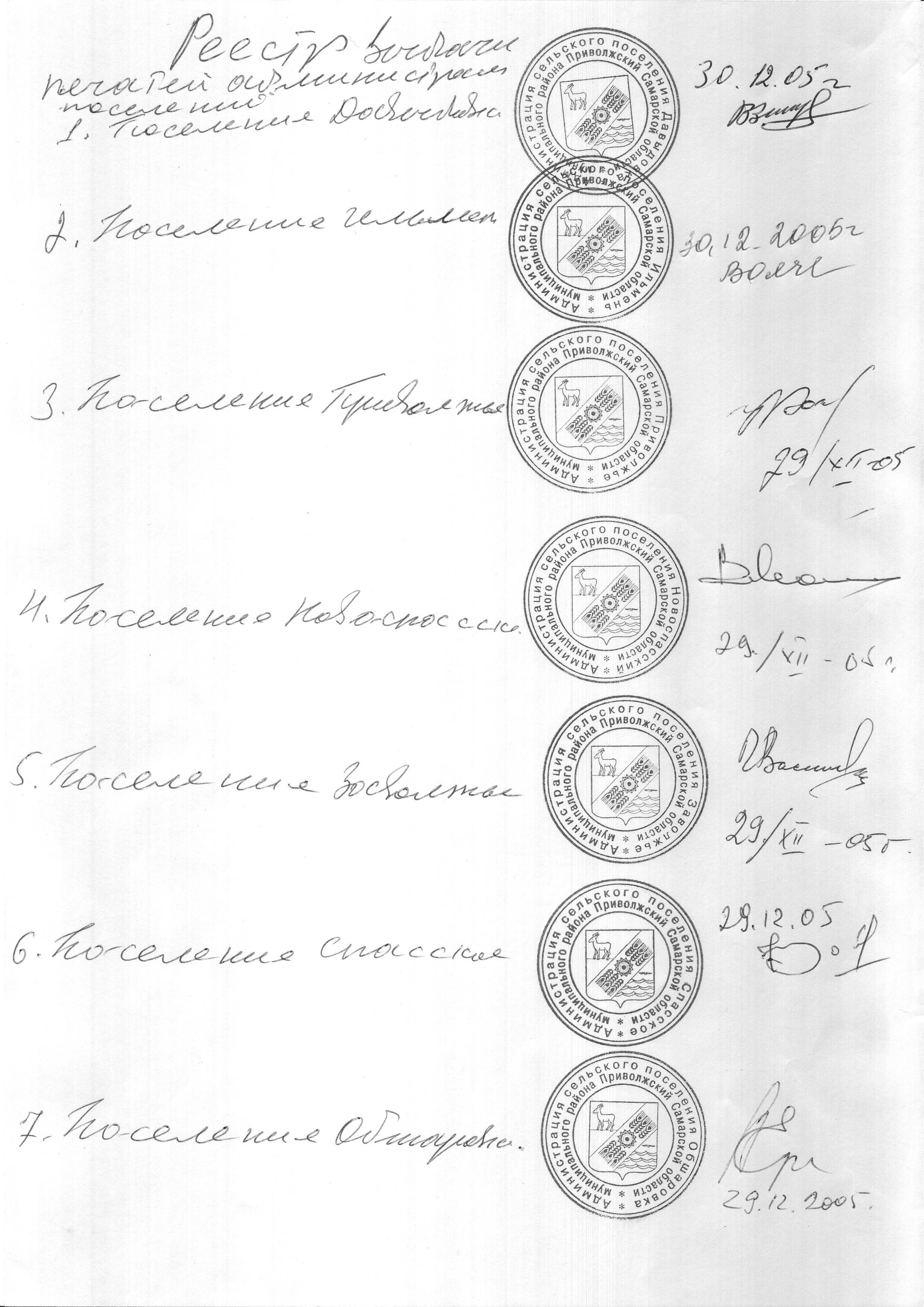 СОБРАНИЕ ПРЕДСТАВИТЕЛЕЙСЕЛЬСКОГО ПОСЕЛЕНИЯ СПАССКОЕМУНИЦИПАЛЬНОГО РАЙОНА ПРИВОЛЖСКИЙСАМАРСКОЙ ОБЛАСТИР   Е   Ш   Е   Н   И  Е  № 156/93от 28 августа  2015г.«Об утверждении Правил благоустройства территории сельского поселения Спасское муниципального района Приволжский Самарской области»В целях реализации и обеспечения благоустройства территории  населенных пунктов сельского поселения Спасское муниципального района Приволжский Самарской области, руководствуясь статьей 14 Федерального закона от 6 октября . № 131-ФЗ «Об общих принципах организации местного самоуправления в  Российской Федерации», Приказом Министерства регионального развития РФ № 613 от 27.12.2011г. «Об утверждении методических  рекомендаций по разработке норм и правил по благоустройству территорий муниципальных образований», Постановлением Правительства РФ от 30 апреля 2014 г. № 403 «Об исчерпывающем перечне процедур в сфере жилищного строительства», Уставом сельского поселения Спасское, Собрание представителей сельского поселения Спасское муниципального района Приволжский Самарской областиРЕШИЛО: Утвердить Правила благоустройства территории населенных пунктов сельского поселения Спасское муниципального района Приволжский Самарской области (прилагается) Признать утратившими силу следующие решения Собрания представителей сельского поселения Спасское муниципального района Приволжский Самарской области:- Решение от 24.01.2012 г. № 48/24 «Об утверждении Правил благоустройства территории сельского поселения Спасское муниципального района Приволжский Самарской области» - Решение от 06.08.2012г. № 57/31 «О внесении изменений и дополнений  в Правила благоустройства на территории сельского поселения Спасское  муниципального района Приволжский, принятого решением Собрания представителей сельского поселения Спасское № 48/24 от 24.01.2012»Опубликовать данное решение в информационном бюллетене «Вестник сельского поселения Спасское».Настоящее Решение вступает в силу со дня официального опубликования.Глава сельского поселения Спасское                                                                               Ф.З. ЗакировПРИЛОЖЕНИЕК решению Собрания представителей сельского поселения Спасское муниципального района Приволжский Самарской областиот 28.08.2015г. № 156/93ПРАВИЛА  БЛАГОУСТРОЙСТВА  ТЕРРИТОРИИ  СЕЛЬСКОГО ПОСЕЛЕНИЯ СПАССКОЕ МУНИЦИПАЛЬНОГО РАЙОНА ПРИВОЛЖСКИЙ САМАРСКОЙ ОБЛАСТИ1. ОБЩИЕ ПОЛОЖЕНИЯ1.1. Правила благоустройства территории сельского поселения Спасское муниципального района Приволжский Самарской области (далее по тексту – Правила) в соответствии с действующим законодательством устанавливают требования по содержанию зданий (включая жилые дома), сооружений и земельных участков, на которых они расположены, к внешнему виду фасадов и ограждений соответствующих зданий и сооружений, перечень работ по благоустройству и периодичность их выполнения; установление порядка участия собственников зданий (помещений в них) и сооружений в благоустройстве прилегающих территорий; организация благоустройства территории поселения (включая освещение улиц, озеленение территории, установку указателей с наименованиями улиц и номерами домов, размещение и содержание малых архитектурных форм), а также использования, охраны, защиты, воспроизводства городских лесов, лесов особо охраняемых природных территорий, расположенных в границах населенных пунктов поселения».1.2. В настоящих Правилах используются понятия:- вещные права – право собственности, а также, в частности, право пожизненного наследуемого владения земельным участком; право постоянного (бессрочного) пользования земельным участком; сервитуты; право хозяйственного ведения имуществом и право оперативного управления имуществом; - Благоустройство территории - комплекс мероприятий по инженерной подготовке и обеспечению безопасности, озеленению, устройству покрытий, освещению, размещению малых архитектурных форм и объектов монументального искусства;- содержание и уборка территорий – виды деятельности, связанные со сбором, вывозом в специально отведенные для этого места отходов деятельности физических и юридических лиц, другого мусора, снега, а также иные мероприятия, направленные на обеспечение экологического и санитарно-эпидемиологического благополучия населения и охрану окружающей среды;- домовладелец – физическое (юридическое) лицо, пользующееся (использующее) жилым помещением, находящимся у него на праве собственности или иного вещного права;- прилегающая территория - участок территории, непосредственно примыкающий к границе земельного участка, принадлежащего физическому или юридическому лицу на праве собственности, аренды, постоянного (бессрочного) пользования, пожизненного наследуемого владения.Границы прилегающих территорий, если иное не установлено договорами аренды земельного участка, безвозмездного срочного пользования земельным участком, пожизненного наследуемого владения определяются:на улицах по длине занимаемого участка, по ширине - до проезжей части улицы;2) на дорогах, подходах и подъездных путях к промышленным организациям, а также к жилым микрорайонам, карьерам, гаражам, складам – по всей длине дороги, включая 10-метровую зеленую зону;3) на строительных площадках - территория не менее  от ограждения стройки по всему периметру;4) для некапитальных объектов торговли, общественного питания и бытового обслуживания населения - в радиусе не менее ;территория общего пользования - прилегающая территория и другая территория (парки, скверы, рощи, сады, бульвары, площади, улицы и т. д.);восстановительная стоимость зеленых насаждений - материальная компенсация  ущерба, выплачиваемая за нанесение вреда зеленым насаждениям, находящимся в муниципальной собственности, взимаемая при санкционированных пересадке или сносе зеленых насаждений, а также при их повреждении или уничтожении;зеленый фонд  сельского поселения представляет собой совокупность зеленых зон, в том числе покрытых древесно-кустарниковой растительностью территорий и покрытых травянистой растительностью территорий, в границах этого поселения;охрана зеленого фонда  сельского поселения – система мероприятий, обеспечивающих сохранение и развитие зеленого фонда и необходимых для нормализации экологической обстановки и создания благоприятной окружающей среды;зеленые насаждения - древесные и кустарниковые растения;место временного хранения отходов - участок земли, обустроенный в соответствии с требованиями законодательства, контейнерная площадка и контейнеры, предназначенные для сбора твердых бытовых и других отходов;производитель отходов - физическое или юридическое лицо, образующее отходы в результате жизненной и производственной деятельности человека. Элементы благоустройства территории - декоративные, технические, планировочные, конструктивные устройства, растительные компоненты, различные виды оборудования и оформления, малые архитектурные формы, некапитальные нестационарные сооружения, наружная реклама и информация, используемые как составные части благоустройства.Нормируемый комплекс элементов благоустройства - необходимое минимальное сочетание элементов благоустройства для создания на территории муниципального образования безопасной, удобной и привлекательной среды.Нормируемый комплекс элементов благоустройства устанавливается в составе местных норм и правил благоустройства территории органом местного самоуправления.Объекты благоустройства территории - территории муниципального образования, на которых осуществляется деятельность по благоустройству: площадки, дворы, кварталы, функционально-планировочные образования, территории административных округов и районов городских округов, а также территории, выделяемые по принципу единой градостроительной регламентации (охранные зоны) или визуально-пространственного восприятия (площадь с застройкой, улица с прилегающей территорией и застройкой), другие территории муниципального образования.Объекты нормирования благоустройства территории - территории муниципального образования, для которых в нормах и правилах по благоустройству территории устанавливаются: нормируемый комплекс элементов благоустройства, нормы и правила их размещения на данной территории. Такими территориями могут являться: площадки различного функционального назначения, пешеходные коммуникации, проезды, общественные пространства, участки и зоны общественной, жилой застройки, санитарно-защитные зоны производственной застройки, объекты рекреации, улично-дорожная сеть населенного пункта, технические (охранно-эксплуатационные) зоны инженерных коммуникаций»1.3. Настоящие Правила содержат разделы:1. ОБЩИЕ ПОЛОЖЕНИЯ2. ЭКСПЛУАТАЦИЯ ОБЪЕКТОВ БЛАГОУСТРОЙСТВА.2.1. Уборка территории сельского поселения Спасское 2.2. Уборка территории   сельского поселения Спасское в весенне-летний период2.3. Уборка территории   сельского поселения Спасское в осенне-зимний период3. ЭЛЕМЕНТЫ БЛАГОУСТРОЙСТВА ТЕРРИТОРИИ3.1. Порядок содержания элементов внешнего благоустройства3.2. Работы по озеленению территорий и охрана зеленого фонда сельского поселения Спасское4. ОБЪКТЫ БЛАГОУСТРОЙСТВА НА ТЕРРИТОРИЯХ ТРАНСПОРТНЫХ И ИНЖЕНЕРНЫХ КОММУНИКАЦИЙ4.1. Содержание и эксплуатация дорог 4.2. Порядок проведения работ при строительстве, ремонте, реконструкции подземных коммуникаций и осуществления других видов земляных работ на территории сельского поселения Спасское 5. БЛАГОУСТРОЙСТВО НА ТЕРРИТОРИЯХ ОБЩЕСТВЕННОГО НАЗНАЧЕНИЯ.6. БЛАГОУСТРОЙСТВО НА ТЕРРИТОРИЯХ ЖИЛОГО НАЗНАЧЕНИЯ7. БЛАГОУСТРОЙСТВО НА ТЕРРИТОРИЯХ РЕКРЕАЦИОННОГО НАЗНАЧЕНИЯ8. БЛАГОУСТРОЙСТВО НА ТЕРРИТОРИЯХ ПРОИЗВОДСТВЕННОГО НАЗНАЧЕНИЯ9. СОДЕРЖАНИЕ ЖИВОТНЫХ И ПТИЦИ10. КОНТРОЛЬ ЗА СОБЛЮДЕНИЕМ НОРМ И ПРАВИЛ БЛАГОУСТРОЙСТВА2. ЭКСПЛУАТАЦИЯ ОБЪЕКТОВ БЛАГОУСТРОЙСТВА.2.1. Уборка территории сельского поселения Спасское 2.1.1. Физические и юридические лица независимо от их организационно-правовых форм обязаны обеспечить своевременную и качественную очистку и уборку принадлежащих им на праве собственности или ином вещном праве земельных участков и прилегающих территорий в соответствии с действующим законодательством, настоящими Правилами и Порядком сбора, вывоза и утилизации бытовых отходов, утверждаемым главой  администрации   сельского поселения Спасское. Организацию уборки иных территорий осуществляют  администрация сельского поселения Спасское, по договорам со специализированными организациями. 2.1.2. Каждая промышленная организация обязана оградить производственные сооружения от жилых кварталов, благоустроить и содержать в исправности и чистоте выезды из организации и строек.2.1.3. Лица, разместившие отходы в несанкционированных местах, обязаны за свой счет провести уборку и очистку данной территории, а при необходимости - рекультивацию земельного участка.В случае невозможности установления лиц, разместивших отходы на несанкционированных свалках, удаление отходов и рекультивация территорий свалок производится лицами, обязанными обеспечивать уборку данной территорий в соответствии с пунктом 2.1 Правил.2.1.4. Сбор и вывоз отходов и мусора осуществляется по бестарной системе, установленной порядком сбора, вывоза и утилизации бытовых отходов, утверждаемым главой  администрации сельского поселения Спасское. 2.1.5. Организация очистки и уборки территорий населенных пунктов, а также сбора и вывоза отходов на территории муниципального образования осуществляется в соответствии с требованиями законодательства и санитарных норм.2.1.6. Вывоз бытовых отходов и мусора из жилых домов, организаций торговли и общественного питания, культуры, детских и лечебных заведений осуществляется указанными организациями и домовладельцами, а также иными производителями отходов самостоятельно либо на основании договоров со специализированными организациями, при наличии лицензии на осуществление деятельности по сбору, использованию, обезвреживанию, транспортировке, размещению опасных отходов на объекты размещения (захоронения, утилизации) отходов, организованные и эксплуатируемые в соответствии с требованиями законодательства.Вывоз строительного мусора осуществляется производителями работ самостоятельно либо на основании договоров со специализированными организациями при наличии лицензии на осуществление деятельности по сбору, использованию, обезвреживанию, транспортировке, размещению опасных отходов на объекты размещения (захоронения, утилизации) отходов, организованные и эксплуатируемые в соответствии с требованиями законодательства.Выдача разрешения на перемещение отходов строительства, сноса зданий и сооружений, в том числе грунтов осуществляется администрацией сельского поселения Спасское согласно Постановления администрации сельского поселения Спасское от 28.08.2015г. № 50 «Об утверждении Административного  регламента по предоставлению муниципальной услуги «Согласование проекта организации строительства (в части перемещения отходов строительства и сноса, грунтов, схемы движения транспорта и пешеходов на период производства работ) на территории сельского поселения Спасское муниципального района Приволжский Самарской области».2.1.7.	Для сбора отходов и мусора организуется место временного хранения отходов.Размещение места временного хранения отходов, порядок его уборки и технического обслуживания определяется  администрацией сельского поселения Спасское.2.1.8. В случае если производитель отходов, осуществляющий свою бытовую и хозяйственную деятельность на земельном участке, в жилом или нежилом помещении на основании договора аренды или иного соглашения с собственником, не организовал сбор, вывоз и утилизацию отходов самостоятельно, обязанности по сбору, вывозу и утилизации отходов данного производителя отходов возлагаются на собственника вышеперечисленных объектов недвижимости.2.1.9. Для предотвращения засорения улиц, площадей, скверов и других общественных мест отходами устанавливаются специально предназначенные для временного хранения отходов емкости малого размера - не более  (урны, баки). Установка емкостей для временного хранения отходов и их очистка осуществляются лицами, ответственными за уборку соответствующих территорий в соответствии с пунктом 2.1. Правил.Урны (баки) должны содержаться в исправном и опрятном состоянии, очищаться по мере накопления мусора и не реже одного раза в месяц промываться и дезинфицироваться.2.1.10.	Удаление с контейнерной площадки и прилегающей к ней территории отходов, высыпавшихся при выгрузке из контейнеров в мусоровозный транспорт, производят организации, осуществляющие вывоз отходов.2.1.11.	Вывоз отходов должен осуществляться способами, исключающими возможность их потери при перевозке, создания аварийной ситуации, причинения транспортируемыми отходами вреда здоровью людей и окружающей среде.Вывоз опасных отходов осуществляется в соответствии с требованиями законодательства Российской Федерации.2.1.12. Уборка и очистка остановок, на которых расположены некапитальные объекты торговли, осуществляются владельцами некапитальных объектов торговли в границах, установленных пунктом 1.2. Правил.2.1.13.	Эксплуатация и содержание в надлежащем санитарно-техническом состоянии водоразборных колонок, в том числе их очистка от мусора, льда и снега, а также обеспечение безопасных подходов к ним возлагаются на организации, в чьей собственности находятся колонки.2.1.14.	Содержание и уборку мест общего пользования (парки, скверы и прилегающие к ним тротуары, проезды и газоны) осуществляют специализированные организации по договору с  администрацией сельского поселения Спасское.2.1.15. Содержание и уборка садов, скверов, парков, охрана зеленого фонда, находящихся в собственности организаций, домовладельцев либо на прилегающих территориях, производятся силами и средствами этих организаций, домовладельцев самостоятельно или по договорам со специализированными организациями. Контроль осуществляет администрация сельского поселения Спасское.2.1.16.	Уборка мостов,  пешеходных переходов,  прилегающих к ним территорий, а также содержание коллекторов, труб ливневой канализации и дождеприемных колодцев производятся организациями, обслуживающими данные объекты.2.1.17.	Жилые здания, не имеющие канализации, должны иметь утепленные выгребные ямы для совместного сбора туалетных и помойных нечистот с непроницаемым дном, стенками и крышками с решетками, с ячейками не более 5x5 см, препятствующими попаданию крупных предметов в яму.2.1.18. Жидкие нечистоты вывозятся по договорам или разовым заявкам организациями, имеющими специальный транспорт.2.1.19. Домовладельцы обязаны обеспечить подъезды непосредственно к мусоросборникам и выгребным ямам. 2.1.20. Очистка и уборка водосточных канав, лотков, труб, дренажей, предназначенных для отвода поверхностных и грунтовых вод из дворов, производятся лицами, указанными в пункте 2.1.1. Правил.2.1.21. Слив воды на тротуары, газоны, проезжую часть дороги не допускается, а при производстве аварийных работ разрешается только по специальным отводам или шлангам в близлежащие колодцы фекальной или ливневой канализации по согласованию с владельцами коммуникаций.2.1.22. Вывоз пищевых отходов осуществляется ежедневно. Остальной мусор вывозится систематически, по мере накопления, но не реже одного раза в три дня, а в периоды года с температурой выше 14 градусов – ежедневно.2.1.23.	Содержание и эксплуатация объектов временного размещения отходов осуществляется в соответствии с экологическими, санитарными и иными требованиями и в порядке, установленном нормативными правовыми актами главы администрации сельского поселения Спасское.2.1.24.	Уборка и очистка территорий, отведенных для размещения и эксплуатации линий электропередач, газовых, водопроводных и тепловых сетей, осуществляются организациями, эксплуатирующими указанные сети и линии электропередач. В случае если указанные в данном пункте сети являются бесхозяйными, уборку и очистку территорий осуществляет организация, с которой заключен договор об обеспечении сохранности и эксплуатации бесхозяйного имущества.2.1.25. При очистке смотровых колодцев, подземных коммуникаций грунт, мусор, нечистоты складируются в специальную тару и немедленно вывозятся специализированными организациями (имеющими лицензию) в места санкционированного размещения отходов.2.1.26.	Администрация муниципального образования может на добровольной основе привлекать граждан для выполнения работ по уборке, благоустройству и озеленению территории сельского поселения Спасское.2.1.27. На территории муниципального образования запрещается: - вывоз и выгрузка бытового, строительного мусора и грунта в не отведенные для этой цели места;- сжигание промышленных отходов, мусора, листьев, обрезков деревьев на улицах, площадях, в скверах, на бульварах, во дворах индивидуальных домовладений и многоквартирных жилых домов, на территориях организаций;- оставление мусора на улицах, площадях и в других общественных местах, выставление тары с мусором на улицы;- выбрасывание мусора на проезжую часть улиц, а также из окон жилых домов;- устройство сливных (помойных) ям с нарушением установленных норм, выпуск канализационных стоков открытым способом и в ливневую канализацию;- складирование без разрешительных документов строительных материалов на тротуарах и прилегающих к зданиям территориям;- размещение транспортного средства без кузовных деталей или элементов ходовой части на придомовой территории;- загрязнение улиц при перевозке мусора, сыпучих и жидких материалов.2.2. Уборка территории  сельского поселения Спасское в весенне-летний период2.2.1. Весенне-летняя уборка производится с 15 марта по 15 октября и предусматривает своевременное проведение всех необходимых агротехнических мероприятий (полив, рыхление, обрезка и вырубка сухостоя и аварийных деревьев, сушка, борьба с вредителями и болезнями растений, скашивание травы и сорной растительности, своевременный ремонт зеленых насаждений). 2.2.2. Организациями и домовладельцами на своих земельных участках, прилегающих и закрепленных территориях, проводится систематическая борьба с сорной растительностью, в том числе растениями, вызывающими аллергическую реакцию у населения.2.3. Уборка территории  сельского поселения Спасское в осенне-зимний период2.3.1. Уборка территории сельского поселения Спасское в осенне-зимний период проводится с 15 октября по 15 марта и предусматривает уборку и вывоз мусора, снега и льда, грязи, посыпку проезжей части и тротуаров разрешенными к применению противогололедными материалами.2.3.2. Укладка свежевыпавшего снега в валы и кучи разрешается на всех улицах, площадях    и скверах с последующей вывозкой.2.3.3. В зависимости от ширины улицы и характера движения на ней валы могут укладываться по обеим сторонам проезжей части, либо с одной стороны проезжей части вдоль тротуара с оставлением необходимых проходов и проездов.2.3.4.	 При уборке улиц, проездов, площадей специализированными организациями лица, указанные в пункте 2.1 Правил, обеспечивают после прохождения снегоочистительной техники уборку прибордюрных лотков на расстоянии  и расчистку въездов, пешеходных переходов как со стороны строений, так и с противоположной стороны проезда, если там нет других строений.3. ЭЛЕМЕНТЫ БЛАГОУСТРОЙСТВА ТЕРРИТОРИИ3.1. Порядок содержания элементов внешнего благоустройства 3.1.1. Общие требования к содержанию элементов внешнего благоустройства.1) Содержание элементов внешнего благоустройства осуществляется физическими и (или) юридическими лицами, независимо от их организационно-правовых форм, владеющими соответствующими элементами внешнего благоустройства на праве собственности, хозяйственного ведения, оперативного управления, либо на основании договоров с собственником или лицом, уполномоченным собственником.Физические и юридические лица организуют содержание элементов внешнего благоустройства, расположенных на прилегающих территориях.Организацию содержания иных элементов внешнего благоустройства осуществляет  администрация сельского поселения Спасское по договорам со специализированными организациями.2) Строительство и установка оград, заборов, газонных и тротуарных ограждений, киосков, палаток, павильонов, ларьков, стендов для объявлений, рекламных конструкций и других сооружений допускаются в порядке, установленном законодательством Российской Федерации, субъекта Российской Федерации, нормативными правовыми актами органов местного самоуправления.3) Строительные площадки должны быть огорожены по всему
периметру плотным забором, иметь благоустроенную проезжую часть.Во избежание загрязнения подъездных путей и улиц заказчиком-застройщиком должен быть обеспечен обмыв колес и кузовов автотранспорта при выезде со строительных площадок (мест производства работ);3.1.2. Световые вывески, реклама и витрины.1)	Световые рекламы и вывески должны ежедневно включаться с наступлением темного времени суток и выключаться не ранее времени отключения уличного освещения, но не позднее наступления светового дня.В случае неисправности отдельных знаков реклама или вывески должны выключаться полностью.2)	Расклейка газет, афиш, плакатов, различного рода объявлений и реклам разрешается только на специально установленных для этих целей конструкциях.3)	Очистку от объявлений опор электротранспорта, уличного
освещения, цоколя зданий, заборов и других сооружений осуществляют организации, эксплуатирующие данные объекты.4)	Размещение и эксплуатация средств наружной рекламы осуществляются в порядке, установленном законодательством Российской Федерации и нормативными правовыми актами органов местного самоуправления.5) Улицы, дороги, площади,  мосты,   общественные и рекреационные территории, территории  жилых домов, территории промышленных и коммунальных организаций, а также арки входов, дорожные знаки и указатели, элементы информации о населенных пунктах должны освещаться в темное время суток по графику, утвержденному  администрацией сельского поселения Спасское.Обязанность по освещению данных объектов возлагается на их собственников или уполномоченных собственником лиц.6) Праздничное оформление территории сельского поселения Спасское выполняется по решению  администрации муниципального образования на период проведения государственных и сельских праздников, мероприятий, связанных со знаменательными событиями. Концепция праздничного оформления определяется программой мероприятий и схемой размещения объектов и элементов праздничного оформления, утверждаемых администрацией муниципального образования.При изготовлении и установке элементов праздничного оформления запрещается снимать, повреждать и ухудшать видимость технических средств регулирования дорожного движения.3.1.3. Строительство, установка и содержание малых архитектурных форм. - Территории жилой застройки, общественно-деловые зоны, скверы, улицы, площадки для отхода  оборудуются малыми архитектурными формами – беседками, теневыми навесами, цветочницами, скамьями, урнами, устройствами для игр детей, отдыха взрослого населения, оградами.- Малые архитектурные формы могут быть стационарными и мобильными, их количество и размещение определяется проектами благоустройства территорий.- Малые архитектурные формы для территорий общественно- деловых зон, площадей, улиц, скверов, изготавливаются, как правило, по индивидуальным проектам.- Конструктивные решения малых архитектурных форм должны обеспечивать их устойчивость, безопасность пользования, при их изготовлении целесообразно использовать  традиционные местные материалы - дерево, естественный камень, кирпич, металл.1) Физические или юридические лица обязаны содержать малые архитектурные формы, производить их ремонт и окраску, согласовывая колеры с  администрацией муниципального образования.2) Окраску киосков, павильонов, палаток, тележек, лотков, столиков, заборов, газонных ограждений и ограждений тротуаров, павильонов ожидания транспорта, телефонных кабин, спортивных сооружений, стендов для афиш и объявлений и иных стендов, рекламных тумб, указателей остановок транспорта и переходов, скамеек необходимо производить по мере необходимости.3) Окраску и ремонт каменных, железобетонных и металлических ограждений, фонарей уличного освещения, опор, трансформаторных будок, киосков и гаражей, металлических ворот жилых, общественных и промышленных зданий необходимо производить по мере необходимости.3.1.4. Ремонт и содержание зданий и сооружений.1) Эксплуатация зданий и сооружений, их ремонт производятся в соответствии с установленными правилами и нормами технической эксплуатации.2) Текущий и капитальный ремонт, окраска фасадов зданий и сооружений производятся в зависимости от их технического состояния собственниками зданий и сооружений либо по соглашению с собственником иными лицами.3) Всякие изменения фасадов зданий, связанные с ликвидацией или изменением отдельных деталей производятся по согласованию с администрацией муниципального образования.4) Предоставление решения о согласовании архитектурно-градостроительного облика объекта, осуществляется администрацией сельского поселения Спасское согласно Постановления администрации сельского поселения Спасское от 28.08.2015г. № 49 «Об утверждении Административного  регламента по предоставлению муниципальной услуги «Предоставление решения о согласовании архитектурно - градостроительного облика объекта на территории сельского поселения Спасское Муниципального района Приволжский Самарской области».5)	Здания и строения должны иметь: указатели с обозначением наименования улицы и номерных знаков, а на угловых домах - названия пересекающихся улиц; исправное электроосвещение во дворах, у подъездов, на прилегающих территориях. 3.1.5. Мебель сельского поселения Спасское.-К мебели сельского поселения Спасское относятся: различные виды скамей отдыха и столов, размещаемые на территории общественных пространств, рекреаций и дворов; - Установку скамей необходимо предусматривать на твердые виды покрытия или фундамент. В зонах отдыха, детских площадках может допускаться установка скамей на мягкие виды покрытия. При наличии фундамента его части рекомендуется выполнять не выступающими над поверхностью земли. Высоту скамьи для отдыха взрослого человека от уровня покрытия до плоскости сидения рекомендуется принимать в пределах 420-. Поверхности скамьи для отхода рекомендуется выполнять из дерева, с различными видами водоустойчивой обработки.-Количество размещаемой мебели муниципального образования необходимо устанавливать в зависимости от функционального назначения территории поселения и количества  посетителей на этой территории.3.1.6. Игровое и спортивное оборудование.- Игровое и спортивное оборудование на территории сельского  поселения Спасское предоставлено игровыми, физкультурно-оздоровительными устройствами, сооружениями и их комплексами. При выборе состава игрового и спортивного оборудования для детей и подростков необходимо обеспечивать соответствие оборудования анатомо-физиологическим особенностям разных возрастных групп. Все должно соответствовать требованиям санитарно-гигиенических норм, охраны жизни и здоровья ребенка, быть удобным в технической эксплуатации, эстетически привлекательным. Требования к параметрам  оборудования и его отдельных частей  рекомендуется принимать  согласно таблице 14 Приложения №2 к Методическим рекомендациям.3.1.7. Освещение.- Улицы, дороги, площади, пешеходные аллеи, общественные территории, территории жилых кварталов, жилых домов, дорожные знаки, и указатели должны освещаться в темное время суток. Освещение территории сельского поселения осуществляется энергоснабжающими организациями по договорам с физическими и юридическими лицами, являющими собственниками отведенных им в установленном порядке земельных участков.3.1.8. Ограждения.- В целях благоустройства на территории поселения рекомендуется предусматривать применение различных видов ограждений, которые различаются: по  назначению (декоративные, защитные,  их сочетание), высоте (низкие-0,3-, средние -1,1-, высокие-1,8-), виду материала (металлические, железобетонные и др.), степени проницаемости  для взгляда (прозрачные, глухие), степени стационарности (постоянные, временные, передвижные).-   Ограждения транспортных сооружений поселения рекомендуется проектировать согласно ГОСТ Р 52289, ГОСТ 26804, верхних бровок откосов и террас согласно п.2.1.7. настоящих Методических рекомендаций, утвержденных приказом Минрегионразвития РФ от 27.12.11 г. № 613- На территориях общественного, жилого, рекреационного назначения рекомендуется запрещать проектирование глухих и железобетонных ограждений. Рекомендуется применение декоративных металлических ограждений.- Рекомендуется предусматривать размещение защитных металлических ограждений высотой не менее  в местах примыкания газонов к проездам, стоянкам автотранспорта, в местах возможного наезда автомобилей на газон и вытаптывания троп через газон. Ограждения рекомендуется размещать на территории газона с отступом от границы примыкания порядка 0,2 - .- При проектировании средних и высоких видов ограждений в местах пересечения с подземными сооружениями рекомендуется предусматривать конструкции ограждений, позволяющие производить ремонтные или строительные работы.3.1.9. Оформление и оборудование зданий и сооружений.- Проектирование оформления и оборудования зданий и сооружений обычно включает: колористическое решение внешних поверхностей стен, отделку крыши, некоторые вопросы оборудования конструктивных элементов здания (входные группы, цоколи и др.), размещение антенн, водосточных труб, отмостки, домовых знаков, защитных сеток и т.п.- Возможность остекления лоджий и балконов, замены рам, окраски стен в исторических центрах населенных пунктов рекомендуется устанавливать в составе градостроительного регламента.- Размещение наружных кондиционеров и антенн-"тарелок" на зданиях, расположенных вдоль магистральных улиц населенного пункта, рекомендуется предусматривать со стороны дворовых фасадов.- На зданиях и сооружениях населенного пункта рекомендуется предусматривать размещение следующих домовых знаков: указатель наименования улицы, площади, проспекта, указатель номера дома и корпуса, указатель номера подъезда и квартир, международный символ доступности объекта для инвалидов, флагодержатели, памятные доски, полигонометрический знак, указатель пожарного гидранта, указатель грунтовых геодезических знаков, указатели камер магистрали и колодцев водопроводной сети, указатель городской канализации, указатель сооружений подземного газопровода. Состав домовых знаков на конкретном здании и условия их размещения рекомендуется определять функциональным назначением и местоположением зданий относительно улично-дорожной сети.- Для обеспечения поверхностного водоотвода от зданий и сооружений по их периметру рекомендуется предусматривать устройство отмостки с надежной гидроизоляцией. Уклон отмостки рекомендуется принимать не менее 10 промилле в сторону от здания. Ширину отмостки для зданий и сооружений рекомендуется принимать 0,8 - , в сложных геологических условиях (грунты с карстами) - 1,5 - . В случае примыкания здания к пешеходным коммуникациям, роль отмостки обычно выполняет тротуар с твердым видом покрытия.- При организации стока воды со скатных крыш через водосточные трубы рекомендуется:не нарушать пластику фасадов при размещении труб на стенах здания, обеспечивать герметичность стыковых соединений и требуемую пропускную способность, исходя из расчетных объемов стока воды;не допускать высоты свободного падения воды из выходного отверстия трубы более ;предусматривать в местах стока воды из трубы на основные пешеходные коммуникации наличие твердого покрытия с уклоном не менее 5 промилле в направлении водоотводных лотков, либо - устройство лотков в покрытии (закрытых или перекрытых решетками согласно пункту 2.1.14 настоящих Методических рекомендаций);предусматривать устройство дренажа в местах стока воды из трубы на газон или иные мягкие виды покрытия.3.1.10. Площадки для установки мусоросборников.- Площадки для установки мусоросборников, - специально оборудованные места, предназначенные для сбора твердых бытовых отходов (ТБО). Наличие таких площадок рекомендуется предусматривать в составе территорий и участков любого функционального назначения, где могут накапливаться ТБО.- Площадки следует размещать удаленными от окон жилых зданий, границ участков детских учреждений, мест отдыха на расстояние не менее, чем , на участках жилой застройки - не далее  от входов, считая по пешеходным дорожкам от дальнего подъезда, при этом территория площадки должна примыкать к проездам, но не мешать проезду транспорта. При обособленном размещении площадки (вдали от проездов) рекомендуется предусматривать возможность удобного подъезда транспорта для очистки контейнеров и наличия разворотных площадок ( x ). Территорию площадки рекомендуется располагать в зоне затенения (прилегающей застройкой, навесами или посадками зеленых насаждений).- Покрытие площадки следует устанавливать аналогичным покрытию транспортных проездов. Уклон покрытия площадки рекомендуется устанавливать составляющим 5 - 10% в сторону проезжей части, чтобы не допускать застаивания воды и скатывания контейнера.- Сопряжение площадки с прилегающим проездом, как правило, осуществляется в одном уровне, без укладки бордюрного камня, с газоном - садовым бортом или декоративной стенкой высотой 1,0 - .- Функционирование осветительного оборудования рекомендуется устанавливать в режиме освещения прилегающей территории с высотой опор - не менее .3.1.11. На территории муниципального образования запрещается:- установка ограждений строительных площадок за пределами территории, предоставленной в установленном порядке для строительства данного объекта, и перекрывающих проезды для автотранспорта, а также движение пешеходов.- выезд автотранспорта со строительных площадок с грязными колесами и кузовами;- размещение афиш, объявлений, листовок и плакатов на фасадах зданий, столбах, деревьях, остановочных павильонов и других, не предназначенных для этой цели элементах внешнего благоустройства;- самовольное возведение хозяйственных и вспомогательных построек (сараев, гаражей, голубятен, теплиц и др.) без получения соответствующего разрешения  администрации муниципального образования;3.2. Работы по озеленению территорий и охрана зеленого фонда сельского поселения Спасское3.2.1. Сохранение зеленого фонда – комплекс агротехнических, лесоводственных (в т.ч. рубки ухода), защитных (в т.ч. борьба с вредителями и болезнями растений) и организационных (в т.ч. разрешения, проекты и их согласование и т.д.) мероприятий.3.2.2. Развитие зеленого фонда – комплекс мероприятий по озеленению, посадке деревьев и кустарников, посеву трав, цветов (в т.ч. выбор участка, подготовка территории, выращивание и приобретение посадочного и посевного материала, работы по посадке и посеву, мероприятия по сохранению до момента приживаемости), осуществляемых по проектам (схемам), утверждаемым органами местного самоуправления.Озеленение - элемент благоустройства и ландшафтной организации территории, обеспечивающий формирование среды муниципального образования с активным использованием растительных компонентов, а также поддержание ранее созданной или изначально существующей природной среды на территории  сельского поселения Спасское3.2.3. Мероприятия по сохранению и развитию зеленого фонда общего пользования за счет средств муниципального бюджета осуществляются специализированными организациями в предусмотренном законодательством порядке. Допускается выполнение мероприятий общественными организациями и гражданами в рамках проведения месячников по озеленению.3.2.4. Юридические и физические лица (индивидуальные предприниматели), в собственности или в пользовании которых находятся земельные участки, обязаны обеспечить содержание и сохранность зеленых насаждений, находящихся на этих участках, а также на прилегающих территориях, а также доводить до сведения органов местного самоуправления обо всех случаях массового появления вредителей и болезней и принимать меры борьбы с ними.3.2.5. Запрещается вырубка деревьев и кустарников, за исключением вырубки зеленых насаждений на территории индивидуальных домовладений, приусадебных, дачных и садово-огороднических участков. Зеленые насаждения, попадающие в зону жилой и промышленной застройки или строительства линейных объектов (трубопроводов, линий электропередач, линий связи и др.) пересаживаются с комом в места, определяемые органами местного самоуправления за счет средств застройщика. Также за счет средств застройщика производятся   работы по уходу за пересаженными деревьями и кустарниками до момента полной приживаемости.В исключительных случаях по заключению специализированной организации о невозможности пересадки зеленых насаждений по разрешению администрации сельского поселения Спасское допускается снос зеленых насаждений. Предоставление порубочного билета и (или) разрешения на пересадку деревьев и кустарников осуществляется администрацией сельского поселения Спасское согласно Постановления администрации сельского поселения Спасское от 28.08.2015г. № 52 «Об утверждении Административного  регламента по предоставлению муниципальной услуги «Выдача порубочного билета и (или) разрешения на пересадку деревьев и кустарников на территории сельского поселения Спасское муниципального района Приволжский Самарской области».При этом заинтересованное лицо (заявитель) производит оплату восстановительной стоимости зеленых насаждений, подлежащих сносу на основании акта оценки зеленых насаждений, составленного  администрацией муниципального образования и производит компенсационное озеленение на территории муниципального образования, определенной местной администрацией, и   работы по уходу до момента полной приживаемости.Восстановительная стоимость зеленых насаждений зачисляется в бюджет муниципального образования и осваивается в целях охраны зеленого фонда».3.2.6. Рубка аварийных и сухостойных деревьев производится на основании акта обследования зеленых насаждений и разрешения местной администрации.3.2.7. На площадях зеленых насаждений мест общего пользования запрещается:ломать ветви деревьев и кустарников, рвать цветы;разводить костры;засорять газоны, цветники, дорожки и водоемы;портить скульптуры, скамейки, ограды;добывать из деревьев сок, делать надрезы, надписи и наносить другие механические повреждения;крепить к деревьям рекламные щиты, указатели, провода, забивать в стволы деревьев крючки, гвозди и т.п.;- проезд и стоянка любого вида транспортного средства;производить строительные и ремонтные работы без ограждений насаждений щитами, гарантирующими защиту их от повреждений;обнажать корни деревьев на расстоянии ближе  от ствола и засыпать шейки деревьев землей или строительным мусором;складировать на территории зеленых насаждений любые материалы;устраивать свалки мусора, снега и льда;сбрасывать снег с крыш на участках, имеющих зеленые насаждения, без принятия мер, обеспечивающих сохранность деревьев и кустарников.4. ОБЪКТЫ БЛАГОУСТРОЙСТВА НА ТЕРРИТОРИЯХ ТРАНСПОРТНЫХ И ИНЖЕНЕРНЫХ КОММУНИКАЦИЙ4.1. Содержание и эксплуатация дорог 4.1.1. Лица, указанные в п.2.1 Правил производят уборку дорог общего пользования самостоятельно либо по договору со специализированными организациями.4.1.2. Текущий и капитальный ремонт, содержание, строительство и реконструкция автомобильных дорог общего пользования, мостов, тротуаров и иных транспортных инженерных сооружений в границах населенных пунктов поселения (за исключением автомобильных дорог общего пользования, мостов и иных транспортных инженерных сооружений федерального и регионального значения) осуществляются специализированными организациями по договорам с администрацией муниципального образования. 4.1.3.	Организации, в ведении которых находятся подземные сети, обязаны следить за тем, чтобы крышки люков коммуникаций  всегда находились на уровне дорожного покрытия, содержались в исправном состоянии и закрытыми.Крышки люков, колодцев, расположенных на проезжей части улиц и тротуаров, в случае их повреждения или разрушения должны быть немедленно огорожены и в течение 6 часов восстановлены организациями, в ведении которых находятся коммуникации.4.1.4.	С целью сохранения дорожных покрытий на территории муниципального образования запрещается:транспортировка груза волоком;сбрасывание при погрузочно-разгрузочных работах на улицах рельсов, бревен, железных балок, труб, кирпича, других тяжелых предметов и складирование их; перегон по улицам населенных пунктов, имеющим твердое покрытие, машин на гусеничном ходу;движение и стоянка большегрузного транспорта на внутриквартальных пешеходных дорожках, тротуарах.4.2. Порядок проведения работ при строительстве, ремонте, реконструкции подземных коммуникаций и осуществления других видов земляных работ на территории сельского поселения Спасское4.2.1.	Работы, связанные с разрытием грунта или вскрытием дорожных покрытий (прокладка, реконструкция или ремонт подземных коммуникаций,  планировка грунта и другие виды земляных работ) производятся только при наличии разрешения. Предоставление разрешения на осуществление земляных работ осуществляется администрацией сельского поселения Спасское согласно Постановления администрации сельского поселения Спасское от 28.08.2015г. № 51 «Об утверждении административного регламента предоставления муниципальной услуги «Выдача разрешений на производство земляных работ на территории сельского поселения Спасское муниципального района Приволжский Самарской области».Аварийные работы могут начинаться владельцами сетей по телефонограмме или по уведомлению администрации муниципального образования с последующим оформлением разрешения в 3-дневный срок.4.2.2.	Разрешение на производство работ по строительству, реконструкции, ремонту коммуникаций выдается  администрацией муниципального образования при предъявлении: проекта проведения работ; условий производства работ; календарного графика производства работ, согласованных с заинтересованными службами, а также соглашения с собственником или уполномоченным им лицом о восстановлении благоустройства земельного участка, на территории которого будут проводиться работы. Согласование схемы движения транспорта и пешеходов на период проведения работ на проезжей части осуществляется администрацией сельского поселения Спасское согласно Постановления администрации сельского поселения Спасское от 28.08.2015г. № 50 «Об утверждении Административного  регламента по предоставлению муниципальной услуги «Согласование проекта организации строительства (в части перемещения отходов строительства и сноса, грунтов, схемы движения транспорта и пешеходов на период производства работ) на территории сельского поселения Спасское муниципального района Приволжский Самарской области».При производстве работ, связанных с необходимостью восстановления покрытия дорог, тротуаров или газонов, разрешение на производство земляных работ выдается только по согласованию со специализированной организацией обслуживающей дорожное покрытие, тротуары, газоны.4.2.3.	В целях исключения возможного разрытия вновь построенных (реконструированных) улиц, скверов все организации, которые в предстоящем году должны осуществлять работы по строительству и реконструкции подземных сетей, обязаны в срок до 1 ноября предшествующего строительству года сообщить в  администрацию муниципального образования о намеченных работах по прокладке коммуникаций с указанием предполагаемых сроков производства работ.4.2.4. Все разрушения и повреждения дорожных покрытий, озеленения и элементов благоустройства, произведенные при производстве работ по прокладке, подземных коммуникаций или других видов строительных и земляных работ, должны быть восстановлены в полном объеме  физическими и юридическими лицами, получившими разрешение на производство работ, в сроки, согласованные с  администрацией муниципального образования.4.2.5. До начала производства работ по разрытию необходимо установить дорожные знаки, оградить место производства работ, которое в темное время суток должно быть обозначено красными сигнальными фонарями. При необходимости оформить в установленном порядке и осуществить снос или пересадку зеленых насаждений. 4.2.6. Разрешение на производство работ должно находиться на месте работ и предъявляться по первому требованию лиц, осуществляющих контроль за выполнением Правил.4.2.7. При производстве работ на проезжей части улиц асфальт и щебень в пределах траншеи разбираются и вывозятся производителем работ в специально отведенное место.Бордюр разбирается, складируется на месте производства работ для дальнейшей установки.При производстве работ на улицах, застроенных территориях грунт немедленно вывозится.4.2.8. Датой окончания работ считается дата подписания уполномоченным представителем  администрации муниципального образования документа о выполненном благоустройстве.4.2.9. Провалы, просадки грунта или дорожного покрытия, появившиеся над подземными коммуникациями в течение 2 лет после проведения ремонтно-восстановительных работ, должны быть устранены в течение суток организациями, получившими разрешение на производство работ.Наледи, образовавшиеся из-за аварий на подземных коммуникациях, ликвидируются организациями – владельцами коммуникаций либо на основании договора специализированными организациями за счет владельцев коммуникаций.4.2.10. Проведение работ при строительстве, ремонте, реконструкции коммуникаций без разрешения или в срок, свыше установленного в разрешении, является нарушением порядка проведения земельных работ. 4.2.11. За нарушение правил производства земляных работ предусмотрена административная ответственность в соответствии с законодательством субъекта Российской Федерации.БЛАГОУСТРОЙСТВО НА ТЕРРИТОРИЯХ ОБЩЕСТВЕННОГО НАЗНАЧЕНИЯ.5.1. На территориях общественного назначения при благоустройстве рекомендуется обеспечивать: открытость и проницаемость территорий для визуального восприятия (отсутствие глухих оград), условия беспрепятственного передвижения населения (включая маломобильные группы), приемы поддержки исторически сложившейся планировочной структуры и масштаба застройки, достижение стилевого единства элементов благоустройства с окружающей средой населенного пункта.5.2. Участки озеленения на территории общественных пространств поселения рекомендуется проектировать в виде цветников, газонов, одиночных, групповых, рядовых посадок, вертикальных, многоярусных, мобильных форм озеленения.5.3. Как правило, обязательный перечень элементов благоустройства на территории общественных пространств сельского поселения включает: твердые виды покрытия в виде плиточного мощения, элементы сопряжения поверхностей, озеленение, скамьи, урны и малые контейнеры для мусора, уличное техническое оборудование, осветительное оборудование, оборудование архитектурно-декоративного освещения, носители городской информации, элементы защиты участков озеленения (металлические ограждения, специальные виды покрытий и т.п.)БЛАГОУСТРОЙСТВО НА ТЕРРИТОРИЯХ ЖИЛОГО НАЗНАЧЕНИЯ6.1. Общественные пространства на территориях жилого назначения рекомендуется формировать системой пешеходных коммуникаций, участков учреждений обслуживания жилых групп, микрорайонов и озелененных территорий общего пользования.6.2. Учреждения обслуживания жилых групп, микрорайонов, рекомендуется оборудовать площадками при входах. Для учреждений обслуживания с большим количеством посетителей (торговые центры, рынки, поликлиники, отделения милиции) следует предусматривать устройство приобъектных автостоянок. На участках отделения милиции, пожарных депо, подстанций скорой помощи, рынков, объектов городского значения, расположенных на территориях жилого назначения, возможно предусматривать различные по высоте металлические ограждения.6.3. Как правило, обязательный перечень элементов благоустройства на территории пешеходных коммуникаций и участков учреждений обслуживания включает: твердые виды покрытия, элементы сопряжения поверхностей, урны, малые контейнеры для мусора, осветительное оборудование, носители информации.6.4. Проектирование благоустройства участков жилой застройки рекомендуется производить с учетом коллективного или индивидуального характера пользования придомовой территорией. Кроме того, необходимо учитывать особенности благоустройства участков жилой застройки при их размещении в составе исторической застройки, на территориях высокой плотности застройки, вдоль магистралей, на реконструируемых территориях.- На территории участков детских садов и школ рекомендуется предусматривать: транспортный проезд (проезды), пешеходные коммуникации (основные, второстепенные), площадки при входах (главные, хозяйственные), площадки для игр детей, занятия спортом (на участках школ - спортядро), озелененные и другие территории и сооружения.6.5. Как правило, обязательный перечень элементов благоустройства на территории детского сада и школы включает: твердые виды покрытия проездов, основных пешеходных коммуникаций, площадок (кроме детских игровых), элементы сопряжения поверхностей, озеленение, ограждение, оборудование площадок, скамьи, урны, осветительное оборудование, носители информационного оформления.6.6. На участке длительного и кратковременного хранения автотранспортных средств рекомендуется предусматривать: сооружение гаража или стоянки, площадку (накопительную), выезды и въезды, пешеходные дорожки. Подъездные пути к участкам постоянного и кратковременного хранения автотранспортных средств рекомендуется устанавливать не пересекающимися с основными направлениями пешеходных путей.7. БЛАГОУСТРОЙСТВО НА ТЕРРИТОРИЯХ РЕКРЕАЦИОННОГО НАЗНАЧЕНИЯ7.1. Благоустройство памятников садово-паркового искусства, истории и архитектуры, как правило, включает реконструкцию или реставрацию их исторического облика, планировки, озеленения, включая воссоздание ассортимента растений. Оборудование и оснащение территории парка элементами благоустройства рекомендуется проектировать в соответствии с историко-культурным регламентом территории, на которой он расположен (при его наличии).7.2. Планировочная структура объектов рекреации, как правило, должна соответствовать градостроительным, функциональным и природным особенностям территории. При проектировании благоустройства рекомендуется обеспечивать приоритет природоохранных факторов: для крупных объектов рекреации - ненарушение природного, естественного характера ландшафта; для малых объектов рекреации (скверы, бульвары, сады) - активный уход за насаждениями; для всех объектов рекреации - защита от высоких техногенных и рекреационных нагрузок населенного пункта.7.3. Парк сельского поселения обычно предназначен для организации активного и тихого отдыха населения. На территории парка следует предусматривать: систему аллей и дорожек, площадки (детские, тихого и активного отдыха, спортивные). Рядом с территорией парка или в его составе может быть расположен спортивный комплекс, детские спортивно-игровые комплексы, места для катания на роликах.7.4. Как правило, обязательный перечень элементов благоустройства на территории парка включает: твердые виды покрытия основных дорожек, элементы сопряжения поверхностей, озеленение, скамьи, урны и малые контейнеры для мусора, оборудование площадок, осветительное оборудование.7.5. При озеленении парка рекомендуется предусматривать цветочное оформление с использованием видов растений, характерных для данной климатической зоны.8. БЛАГОУСТРОЙСТВО НА ТЕРРИТОРИЯХ ПРОИЗВОДСТВЕННОГО НАЗНАЧЕНИЯ8.1. Приемы благоустройства и озеленения в зависимости от отраслевой направленности производства рекомендуется применять в соответствии с Приложением № 6 Методических рекомендаций № 613.8.2. Площадь озеленения санитарно-защитных зон территорий производственного назначения должна определяться проектным решением в соответствии с требованиями СанПиН 2.2.1/2.1.1.12009. СОДЕРЖАНИЕ ЖИВОТНЫХ И ПТИЦИ.9.1. Владельцы животных и птицы обязаны предотвращать опасное воздействие своих животных на других животных и людей, а также обеспечивать тишину для окружающих в соответствии с санитарными нормами, соблюдать действующие санитарно-гигиенические и ветеринарные правила.9.2. Содержать домашних животных и птицу разрешается в хозяйственных строениях, удовлетворяющих санитарно-эпидемиологическим правилам, в соответствии с Санитарными правилами и нормами СанПин 2.2.1/2.1.1.1200-03, в которых обозначены расстояния от помещения для содержания и разведения животных до объектов жилой застройки.9.3.	Выпас сельскохозяйственных животных осуществляется на специально отведенных  администрацией муниципального образования местах выпаса под наблюдением владельца или уполномоченного им лица.9.4. Безнадзорные животные (в том числе собаки, имеющие ошейник), находящиеся на улицах или в иных общественных местах, подлежат отлову.9.5. Порядок содержания домашних животных на территории муниципального образования, а также порядок обращения с навозом (пометом) домашних животных (птиц) устанавливается в соответствии с ветеринарными, санитарными и экологическими требованиями главой  администрации муниципального образования.9.6. Запрещается:- содержание домашних животных и птицы на балконах, лоджиях, в местах общего пользования многоквартирных жилых домов;-	передвижение сельскохозяйственных животных на территории муниципального образования без сопровождающих лиц;- выпас животных и птицы в не предназначенных для этих целей  местах: во дворах  жилых домов, в парках, скверах, на территории  ФАПов, на спортивных и детских площадках, местах общественного пользования и т.д.10. КОНТРОЛЬ ЗА СОБЛЮДЕНИЕМ НОРМ И ПРАВИЛ БЛАГОУСТРОЙСТВА10.1.	Контроль за соблюдением настоящих Правил осуществляют должностные лица, наделенные полномочиями по контролю за соблюдением нормативных правовых актов органов местного самоуправления и составлению протоколов об административных правонарушениях.10.2.	В случае выявления фактов нарушений Правил уполномоченные органы местного самоуправления и их должностные лица вправе:выдать предписание об устранении нарушений;составить протокол об административном правонарушении в порядке, установленном действующим законодательством;- обратиться в суд с заявлением (исковым заявлением) о признании не законными действий (бездействия) физических и (или) юридических лиц, нарушающих Правила, и о возмещении ущерба. 10.3.	 Лица, допустившие нарушение настоящих Правил, несут ответственность в соответствии с Областным законом «Об административных правонарушениях».РасстояниеПоголовье (шт.)Поголовье (шт.)Поголовье (шт.)Поголовье (шт.)Поголовье (шт.)Поголовье (шт.)Поголовье (шт.)РасстояниеСвиньиКоровы,
бычкиОвцы, 
козыКролики-
маткиПтицаЛошадиНутрии, 
песцыдо 5до 5до 10до 10до 30до 5до 5до 8до 8до 15до 20до 45до 8до 8до 10до 10до 20до 30до 60до 10до 10до 15до 15до 25до 40до 75до 15до 15